Итоговая контрольная работа по математике (промежуточная аттестация)3 класс_________________________ учебный годФИ_______________________________________________Вариант 1Сделай схему к задаче. Реши задачу. На одной полке в библиотеке стояло 120 книг, а на другой в 2 раза меньше. Сколько всего книг стояло на двух полках? 2. Выполни вычисления:320 + 250 =______                                    8 × 12 = ______57 : 3 =_____                                             400 – 200 : 2 =_______560 – 140 =______                                    48 : (8 × 3)= _________3. Найди число, помеченное в схеме знаком «?». Запиши решение.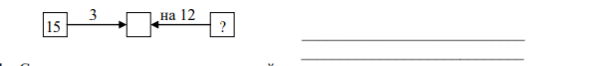 4. Реши уравнениях : 4 = 12                                               х × 3 = 36                         _______________                                 ______________________________                                 ________________5. Дополни равенства. Вычисли.6 кг = ____________ г                         6м – 7дм = ________________________8 км 500 м = __________ м                 2кг – 600 г = ______________________13т = ________ кг                                4 км – 800 м = _____________________6. Вычисли с, если известно, что a × b = c                а= 24, b = 1000                     _______________________________a : b = c                  a = 3800, b = 38_______________________________Итоговая контрольная работа по математике (промежуточная аттестация)3 класс________________________ учебный годФИ_______________________________________________________Вариант 2Сделай схему к задаче. Реши задачу.  На одном автобусе приехало 50 человек, а на другом в 2 раза больше. Сколько всего человек приехало на двух автобусах?2. Выполни вычисления:730 + 120 =______                                                         14 × 6 =  64 : 4 =_____                                                                  560 – 160 : 8 =870 – 540 =______                                                         84 : (3 × 7) = 3. Найди число, помеченное в схеме знаком «?». Запиши решение.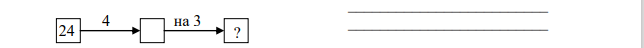 4. Реши уравнениях : 6 = 16                                               5 × х = 75                         _______________                                 ______________________________                                 ________________5. Дополни равенства. Вычисли.2000 кг = ___________ц                        6т – 700кг = ________________________6 т 300 г = __________ г                       2м – 8дм = ______________________13км = ________ м                                5 т – 700 кг = _____________________6. Вычисли с, если известно, что a × b = c                а= 35, b = 100                    _______________________________a : b = c                  a = 120, b = 12_______________________________Комбинированная работа: Критерии оценивания«5» – нет ошибок;«4» – 1 – 2 ошибки, но не в задаче;«3» – 2 – 3 ошибки, 3 – 4 негрубые ошибки, но ход решения задачи верен;«2» – не решена задача или более 4 грубых ошибок.Грубые ошибки: Вычислительные ошибки в выражениях и задачах. Ошибки на незнание порядка выполнения арифметических действий. Неправильное решение задачи (пропуск действия, неправильный выбор действий, лишние действия). Не решенная до конца задача или выражение. Невыполненное задание.Негрубые ошибки: Нерациональный прием вычислений. Неправильная постановка вопроса к действию при решении задачи. Неверно сформулированный ответ задачи. Неправильное списывание данных (чисел, знаков). Недоведение до конца преобразований. 